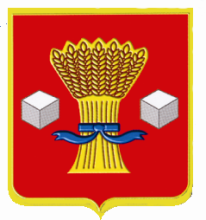 АдминистрацияСветлоярского муниципального района Волгоградской областиПОСТАНОВЛЕНИЕот  24.05.2022                             № 849О подготовке проекта планировки и проекта межевания территории для размещения объекта: «Многоквартирный жилой дом», размещаемого в границах                п. Водстрой, с. Райгород Светлоярского района Волгоградской области              На основании заявления главы Райгородского сельского поселения Светлоярского муниципального района Волгоградской области Красовского Игоря Николаевича о принятии решения о  подготовке документации по планировке и межеванию территории, руководствуясь статьями 41, 42, 43, 45, 46 Градостроительного кодекса Российской Федерации, статьей 14 Федерального закона № 131-ФЗ от 06.10.2003 «Об общих принципах организации местного самоуправления в Российской Федерации», Уставом Светлоярского муниципального района Волгоградской области,постановляю:1. Подготовить проект планировки и межевания территории для размещения объекта: «Многоквартирный жилой дом», размещаемого в границах п. Водстрой, с. Райгород Светлоярского района Волгоградской области.              2. Определить главу Райгородского сельского поселения Светлоярского муниципального района Волгоградской области Красовского Игоря Николаевича заказчиком работ по разработке документации по планировке и межеванию территории.3. Финансирование работ по разработке документации по планировке и межеванию территории осуществляется за счет средств Райгородского сельского поселения Светлоярского муниципального района Волгоградской области.4. Отделу архитектуры, строительства и ЖКХ администрации Светлоярского муниципального района Волгоградской области (Полеева А.А.)  по адресу: Волгоградская область, Светлоярский район, р.п. Светлый Яр,        ул. Спортивная д.5, кабинет № 56, принимать к рассмотрению предложения юридических и физических лиц о порядке, сроках подготовки и содержанию документации в течение 20 рабочих дней с момента опубликования настоящего постановления.5. Отделу архитектуры, строительства и ЖКХ администрации Светлоярского муниципального района Волгоградской области (Полеева А.А.) осуществлять анализ поступивших предложений на предмет соответствия Градостроительному законодательству в течение 10 рабочих дней со дня окончания срока приема предложений и в случае необходимости направить предложения заказчику.6. Отделу по муниципальной службе, общим и кадровым вопросам 
(Иванова Н.В.) направить данное постановление для опубликования в районной газете «Восход» и на официальном сайте Светлоярского муниципального района Волгоградской области.7. Контроль над исполнением настоящего постановления возложить на заместителя главы Светлоярского муниципального района Волгоградской     области Ускова Ю.Н.Глава муниципального района                                                           Т.В.РаспутинаЖуков В.И.